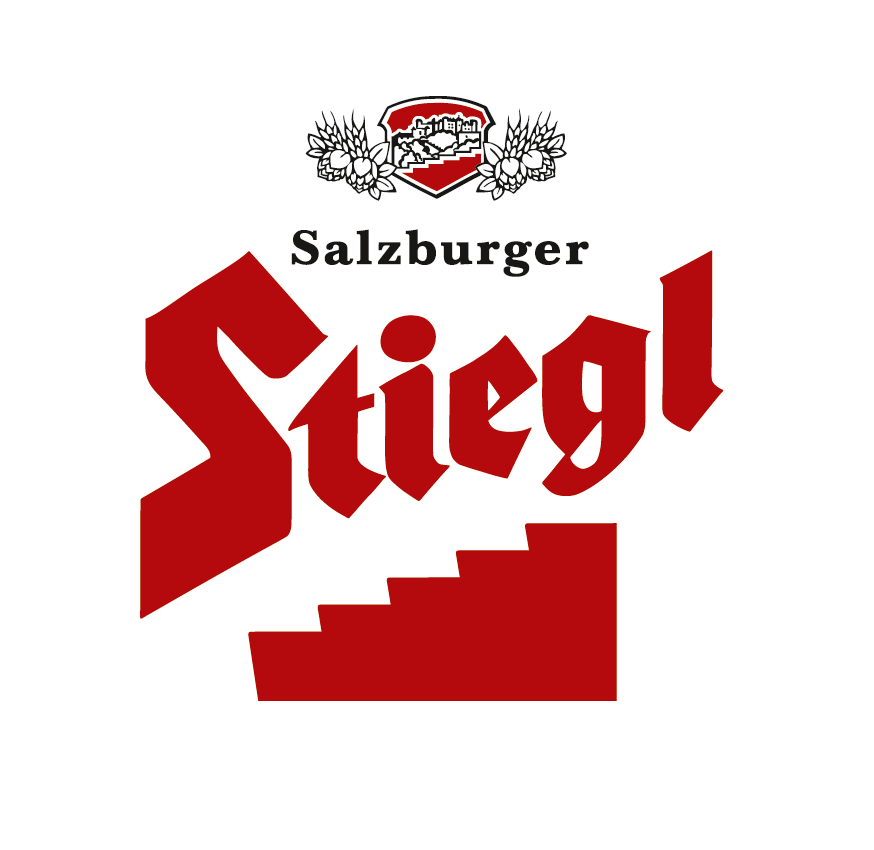 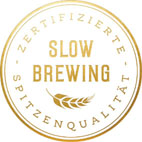     Wieder da: Stiegl-Hausbier „Wundertüte“Hanfbier mit heimischem Bio-Hanf von BioBloom     Saisonaler BIO-Biergenuss: erhältlich von 1. September bis 31. Oktober 2021„Superfood“ zum Trinken: Stiegl präsentiert Hanfbier „Wundertüte“Sie ist eine der ältesten und wertvollsten Kulturpflanzen der Welt und heute mehr denn je gefragt. Die Rede ist vom Multitalent Hanf, der im Laufe der Menschheitsgeschichte in vielen Bereichen Verwendung fand und seit einiger Zeit mit zahlreichen Hanfprodukten einen wahren Hype erlebt. Die Salzburger Privatbrauerei Stiegl präsentiert – nach der erfolgreichen Neuvorstellung im Vorjahr – auch heuer wieder ihr beliebtes Hanfbier „Wundertüte“ als saisonales Kreativbier für den Herbst.Hanf-Produkte verschiedenster Art boomen und erobern als quasi wiederentdecktes, heimisches „Superfood“ die Regale – Tendenz steigend.  Bei Stiegl hat man bereits im Vorjahr sehr erfolgreich das neue Hanfbier „Wundertüte“ präsentiert.  Auch heuer hat Stiegl-Kreativbraumeister Markus Trinker die beiden artverwandten Pflanzen Hopfen und Hanf im aktuellen Hausbier zu einer „bierigen Wundertüte“ vereint. Für den perfekten Geschmack kommt neben der Auswahl der richtigen Pflanzensorte und der Menge vor allem auch dem Zeitpunkt der Hanfgabe beim Brauen große Bedeutung zu. Bei der Neuauflage der Wundertüte hat sich der Kreativbraumeister diesmal für zwei Beigaben entschieden, um noch mehr Hanfaromatik ins Bier zu zaubern. In bewährter Weise hat man bei Stiegl wieder auf die Zusammenarbeit mit dem burgenländischen Hanfproduzenten BioBloom gesetzt, der sich auf die Herstellung hochwertiger biologischer Hanf- und Naturprodukte spezialisiert hat. Feinherbe Hopfenblume & lieblicher HanfDas saisonale Stiegl-Hausbier präsentiert sich in strahlendem Goldgelb, gekrönt mit einer verlockenden weißen Schaumhaube und zeichnet sich durch seine elegant aufsteigende Kohlensäure aus. „Unser ‚Wundertüte‘ besticht aromatisch durch seine feinherbe Hopfenblume, gepaart mit der typischen Lieblichkeit des Hanfs und den zarten Malztönen. Das untergärig eingebraute Hanfbier ist spritzig-süffig und mild im Geschmack mit einer harmonisch süßlichen, zart-fruchtigen Eigennote im Ausklang“, beschreibt Markus Trinker die aktuelle Bierspezialität aus der Stiegl-Hausbrauerei. Für alle, die beim Verkosten des neuen Hanfbiers hungrig werden, ist das „Stiegl-Wundertüte“ auch der perfekte Speisenbegleiter zu Pizza, Steaks, Wok-Gemüse oder Kräuterkäse. Und natürlich gibt es wieder die Möglichkeit, das aktuelle Stiegl-Hausbier gemeinsam mit dem Braumeister virtuell zu verkosten. Beim „Stiegl-Biertratsch“, der sich mittlerweile zu einem echten Publikumshit entwickelt hat, geben sich Markus Trinker und Stiegl-Produktmanagerin Marlene Freudenthaler wieder ein Stelldichein im Verkostungskeller der Brauerei und informieren auf unterhaltsame Weise über das „Wundertüte“ und anderes Wissenswertes aus der Welt der Biere. Zu sehen unter www.stiegl.at/wundertuete oder mittels QR-Code, der sich auf dem Neckhanger an der Flasche befindet. Im Handel und in der Gastronomie erhältlichAb sofort ist das saisonale Stiegl-Hausbier „Wundertüte“ im Stiegl-Braushop, im Stiegl-Getränkeshop Salzburg und online auf www.stiegl-shop.at sowie bei ausgewählten Partnern der Gastronomie und des Lebensmittelhandels in der 0,75-Liter-Einwegflasche erhältlich. In der Gastronomie kann man die Stiegl-Hausbiere auch frisch gezapft vom Fass genießen.___________________________Biergattung:	Kreativbier, Vollbier mit HanfAlkoholgehalt:	5,1 % Vol.Stammwürze: 	11,8°Zutaten:	Wasser, Bio-Gerstenmalz, Bio-Hopfen, Bio-Hanf, HefeBierpflege: 	Das „Wundertüte“-Hanfbier wird aus dem Stiegl-Hausbierglas getrunken. Die ideale Trinktemperatur liegt bei 6-8˚C.2021-08-30________________________Bildtexte:Pressebild 1: Die Neuauflage des Stiegl-Hausbiers „Wundertüte“ wird mit heimischen Bio-Hanfblättern gebraut. Pressebild 2: Das saisonale Kreativbier aus der Stiegl-Hausbrauerei ist von 1. September bis 31. Oktober 2021 erhältlich.Bildnachweis beide: Neumayr/Leopold / Abdruck honorarfrei!Rückfragen richten Sie bitte an:Stiegl-Pressestelle, Mag. Angelika SpechtlerPicker PR – talk about taste, Tel. 0662-841187-0, E-Mail office@picker-pr.at, www.picker-pr.at